28.01.2022Temat: „Zimowe ćwiczenia w podskokach” – zabawy ruchowe.Cal główny: Kształtowanie nawyku prawidłowej postawy. Rozwijanie sprawności fizycznej. Rozwijanie wyobraźni.Zabawy z gazetami„Łyżwiarze” – dzieci naśladują ruchy jazdy na lodzie przy muzyce (pod każdą stopą mają jedną gazetę); „Bitwa na papierowe śnieżki” – podrzucanie kulek, rzucanie kulek do rodzica;Masażyk relaksacyjny na podstawie wiersza Z. Makowskiej „Świeci gwiazdka”.*Świeci gwiazdka – rozcieranie palcami pleców sąsiada od środka do boków; *Gwiazdek sto – stukanie opuszkami palców po całych plecach; *Skaczą dzieci. Hop, hop, hop – dłonie złożone w piąstki oklepują całe plecy sąsiada; *Tu choinka. Tam choinka – palcami rysują choinkę od góry do dołu; *A tu uśmiechnięta minka – zataczanie całą dłonią półkola od jednego boku do drugiego boku; *W białym śniegu – dłonie złożone w piąstki zataczają duże koła na plecach;*Suną sanki. A w tych sankach – energiczne głaskanie pleców otwartymi dłońmi z góry na dół; *Dwa bałwanki – rysujemy palcem wskazującym dwa bałwanki na plecach kolegi.3. „Zimowe ćwiczenia w podskokach”https://www.youtube.com/watch?v=H08aiHpZK_s 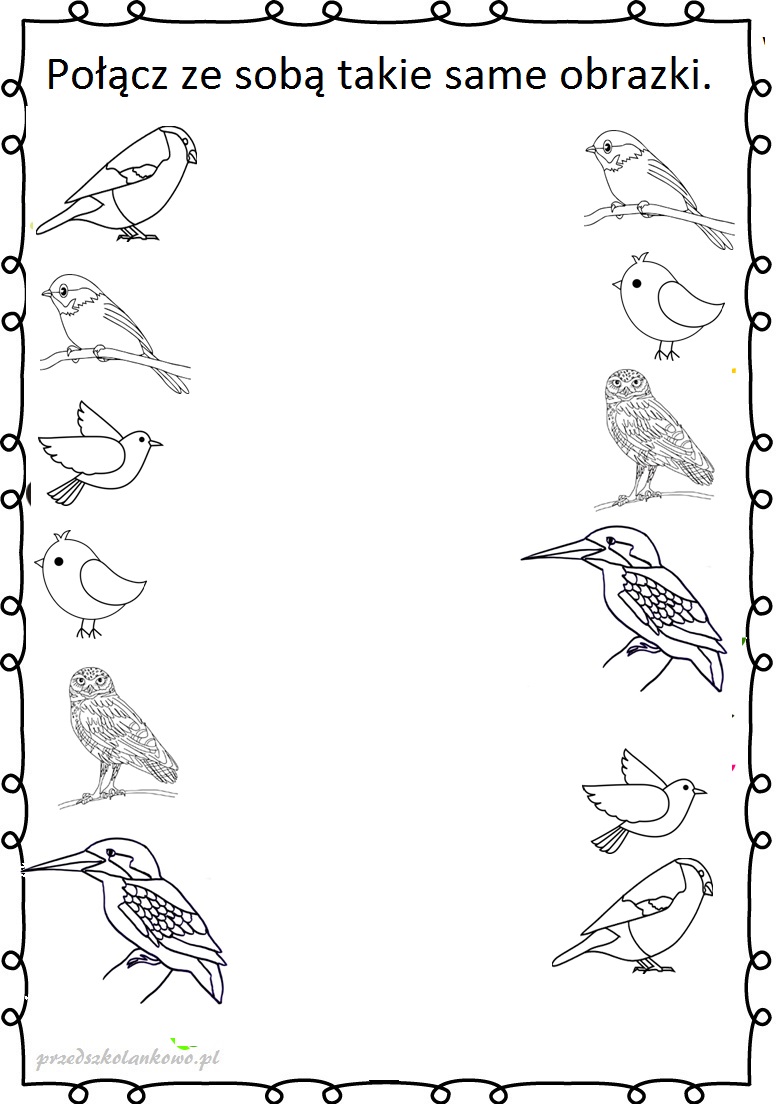 